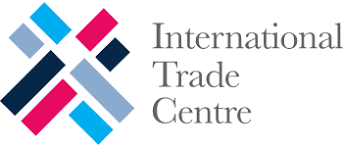 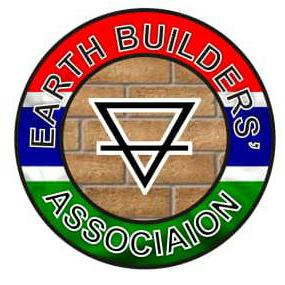 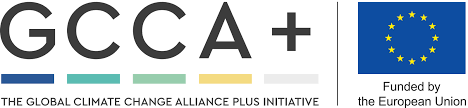 Bidding Note: Construction of the Earth Builders’ Association (EBA) Centre of ExcellenceBackground The Build For Good (B4G) Project is an initiative funded by the European Union under the GCCA+ Climate Resilient Coastal and Marine Zone Project for The Gambia. The one-year project is jointly implemented by the International Trade Centre (ITC) and Gambia Earth builders Association (EBA). The objective of the project is to promote the use of earth as an alternative to sand in construction to contribute to the reduction of sand mining, coastal erosion, sea-level rise and sedimentation. At the same time the project supports livelihoods, particularly for women and youth through on-the-job training. The B4G project will strengthen the Earth Builder’s Association (EBA), create a Centre of Excellence and popularize the production and use of compressed stabilised earth blocks (CSEB) and other alternatives such as aircrete.  The specific objectives of the project are to: To showcase the use of earth technology through demonstration sites and products;To firmly establish the Earth Builder’s Association (EBA) Secretariat within a Centre of Excellence and equipping it with the necessary resources to propagate the production and use in construction of compressed stabilised earth blocks (CSEB) and other alternatives such as aircrete; Undertake awareness creation on different media platforms and community outreach on the benefits and importance of CSEB in environmental sustainability; and Create new job opportunities for youth and women through training and mentoring on CSEB production, aircrete technology, bricket-making and other green technologies.The International Trade Centre (ITC) is a joint agency of the United Nations and the World Trade Organization, focusing in particular on developing the export capabilities of small and medium-sized businesses. ITC projects and programs contribute to the global efforts to achieve UN Global Goals for Sustainable Development and the Aid for Trade agenda. ITC facilitates the integration of the business sector of developing countries into the global economy, supports the performance of trade and investment support institutions for the benefit of micro small and medium size enterprises (MSMEs), and improves the competitiveness of MSMEs. The Earth Builders’ Association (EBA) was established in 2019 as a charitable and not-for-profit organization with the objective to promote the use of Earth Construction Technology, to promote the use of construction materials that are environmentally friendly, cost effective and durable, and to provide training for members and youths on the production of compressed stabilized earth blocks (CSEB) and the construction of buildings/structures using Earth Construction Technology.Scope of Work ITC and EBA invite interested companies to forward their quotations for the construction of the EBA Centre of Excellence with CSEB - herein after called ‘the Centre’. The construction of the Centre will require the use of sustainable construction technology while also considering aesthetics, quality, functionality, affordability, as well as energy efficiency.The design, architectural drawings, Bill of Quantities (BoQs) and technical specifications can be downloaded here.Requirements for the construction worksThe buildings must be constructed with Compressed Stabilized Earth Blocks (CSEB) The masonry material used for ALL construction will be compressed stabilised earth blocks (CSEB). As many of the different varieties of the block as possible should be tastefully interwoven into the design to showcase the CSEB as far as possible. The design should reflect a good understanding of CSEB technology such that the resulting Centre of Excellence would essentially become a showcase of the beauty and diversity possible with the use of earth technology. Spatial arrangement, site configuration, effective use of natural light and ventilation, energy efficiency, sustainability and economics of design should also be taken into consideration.The construction is expected to engage 15 Gambians through Cash4Work. Preference is given to youth and women from the local communities trained on CSEBThe construction is expected to be completed within 4 months after award of the contractOther RequirementsThe company must be a construction company registered in The Gambia The company must be a member of the Earth Builders Association of The Gambia The company must demonstrate experience and knowledge in construction with CSEB and other sustainable construction techniques Requested Documents Business registration certification and company’s financial statements of the past 2 years Minimum two samples of similar work with references to location(s) and client(s) Completed quote using the bill of quantities to be downloaded here. A work plan from start to completion for the constructionApplication process and deadlines Quotes must be submitted no later 18th July before 5 PM local time. Every LOT must costed separately as per the BOQ. Quotes can be sent by mail to Mr Geoffroy Batt at batt@intracen.org Or can be delivered physical no later than the time stated above at: Operations and Finance Officer Youth Empowerment Project International Trade Centre Sait Matty Road, Bakau Interested bidders must attend a pre-bid meeting which will take place on 7th July from 11AM to 1PM at the ITC office followed by a site visit where bidders can ask questions.UN general Terms and Conditions Acceptance of your Quotation: Upon receipt, your quotation will be examined and you will be advised as promptly as possible as to its acceptability. Any contract subsequently arranged would be subject to the relevant provisions of the UN’s General Conditions of Contract (GCC), a copy of which will be attached to the Contract or given upon request (a copy of the General Conditions is available on our website: http://www.intracen.org/about/procurement/general-conditions/). By submitting a quote, vendors confirm their acceptance of UN GCC.Questions and clarifications on the process: Any questions about the process may be submitted to Mr. Geoffroy Batt through email at batt@intracen.org LOTDescription Location and landLOT AMain BuildingEBA Centre of ExcellenceOffice spaces: 3no. For secretariat staff with one toilet each for male and female;A training hall - with a capacity for about 40 people for theoretical training. The Hall should be able to serve multiple purposes incl sensitization activities, workshops, meetings, etc. The hall needs to be equipped with toilets (separate male and female) as well as a kitchenette and small store;A storage space for 5no. Auram Press 3000 machines; this can be within the Centre or external to it;External training shed for practical training (involves mixing of soil and cement using shovels, adding water, operation of block press machine, primary curing of new blocks): 150 sqm;Space for at least 3no. demonstration installations - miniature versions of: a bakery, poultry, biodigester, etc. The total space to be used should be around 100 square metres.Wullinkamma, WCR20m x 40mLOT BSecurity HouseSize 2.5m by 3m to be built to house the security guard during the day and nightWullinkamma, WCRLOT CExternal ToiletTo be built outside the main buildingWullinkamma, WCRLOT DFencingConstruction of perimeter fencePlot Size: Perimeter of 20x18x40x40 metresFence Height 2 metres above ground level sitting on strip foundation of 300mm deptBlock type: hollow interlocking CSEBCSEB pillars (reinforce concrete) at 4 metre intervals Green fencing for front 20 metres:10 metres of 1-metre-high block work fence with 1 metre high Bougonvilla on barbed wire (5 metres on each of the gates)4 metres wide double gate and 1-metre-wide single gate5 metres of 2 metres high block workBarbed wire all-round the fenceWullinkamma, WCRLOT ELandscaping of the unbuilt areaPlanting english ivy / bougonvalier plant around the perimeter of the fence watered and well natured for 3months MinimumWullinkamma, WCR